Technology Plan: ELIZABETHTOWN INDEPENDENT SCHOOLS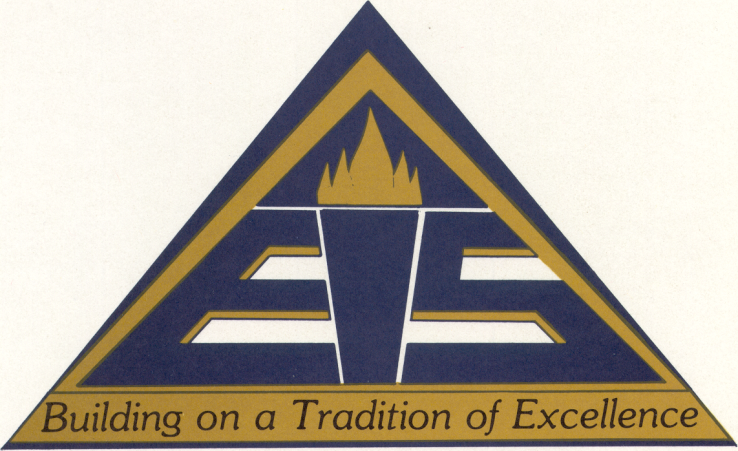 http://www.etown.k12.ky.us/Prepared Date: November 2013- February 2014Approved by Board, ____, 2014Board Order Number ______Plan Start Date: July 1, 2014Plan Expiration Date: June 30, 2015KDE Approval Date: _______AcknowledgmentsDistrict Technology StaffMike Selvitelle – Director of Assessment and TechnologyJosh Brown – Network EngineerGayla Barnard – Student Information System CoordinatorSchool Media SpecialistsAlesa Walters - Elizabethtown High SchoolAngela Rucker – TK Stone Middle SchoolStacie Stroop – Morningside ElementaryLisa Haycraft –  ElementaryAmy Truitt – Panther AcademySchool TechniciansBonnie Young –  High SchoolAngela Rucker – TK Stone Middle SchoolDonna Rovinski – Morningside ElementaryRoy Griffin – Helmwood Heights Elementary; Panther Academy; VV Ed CenterTable of ContentsAcknowledgementsTable of ContentsExecutive SummaryTechnology Vision and Goals 							Student Technology Literacy SkillsIntegration of Technology into Curricula and InstructionStaff Training / Professional Development Goals			Current Technology and Resources		Assets	Needs Assessment					Evaluation										Budget											Appendix A – Strategies to Support GoalsExecutive Summary Elizabethtown Independent Schools is a high performing district with a history of excellence. The district contains one high school, one middle school, two elementary schools, an alternative education center, one residential facility and a Pre-K facility with a total district student population of approximately 2500 students.The district has a Wide Area Network (WAN) that connects every building to each other and the Internet and each building has a Local Area Network.  The district has a computer and phone in every classroom, with an overall ratio of one computer for every 2.2 students.  Nearly every district classroom is equipped with Intelligent Classroom technology.The district’s technology goals are focused on improving student learning and communicating with our parents and community.  This requires a robust network of voice and data assets that are modern and sustainable and includes items like email communication, current and informative web pages, parent portals, One-Call Now communication, Twitter feeds, Facebook, etc.Technology Vision and Goals The primary objective of the district’s technological assets is to support the instructional program so that every student is afforded the opportunity to meet the expectations espoused by former superintendent T.K Stone – “For each child all that he is capable of becoming.”  In the technological environment we ensure this by providing our staff and students the necessary technology tools and training.  Goal 1Increase student learning by increasing thinking and problem-solving skills through the use of modern technology tools/equipment to analyze information and provide a variety of worldwide instructional and learning resources.Action Plan: Strategies/ActivitiesGoal 2Ensure parental access to school, administration and teachers via technology and remove time, place and distance barriers to communication (KDE Master Plan).  Provide a responsive and robust technological environment that supports learning and administration while ensuring the safety of our staff and students Action Plan: Strategies/ActivitiesStudent Technology Literacy SkillsProvide students with technology skills and the opportunity to use these skills.  The goal is for students to reach proficiency by Grade 8.Link to the Program of Studies:  http://www.education.ky.gov/kde/instructional+resources/curriculum+documents+and+resources/program+of+studies/default.htmGoal 1Provide students the opportunity to use and learn technology skills in the classroom.Action Plan: Strategies/ActivitiesGoal 2Ensure a safe networking environment for our students.Action Plan: Strategies/ActivitiesIntegration of Technology into Curriculum and InstructionLike text books and white boards, technology is another tool that teachers should use to enhance instruction.Goal 1Integrate innovative technology into all content areas at all grade levels while promoting the use of research-based technological applications and strategies.  Encourage the use of tools like Moodle to integrate technology into the classroom.Action Plan: Projects/ActivitiesStaff Training/ Professional Development GoalsToday’s PD focus is on the use of small group or one-on-one instruction centered on classroom utilization. Small group instruction allows the instructor to focus on the specific needs of the staff member and alter their instruction accordingly.  The instructor can look at the individual teacher’s curriculum and use real world applications as part of the training.  This technique can frequently be conducted in the teacher’s classroom and provide some comforting familiarity for the teacher.Instead of all-day “This is PowerPoint” training, today our trainers take a smaller part of the subject, conduct training and then provide an opportunity for the trainee to apply what they have just learned to some aspect of their classroom instruction.  In addition to reinforcement the teacher can use this time to integrate the learning into his/her classroom curriculum.School Media Specialists and STCs are the primary professional development trainers for the school.  Their goal is to improve student achievement by allowing teachers to incorporate new technology skills through application of new skills into students’ education plan and utilization of technology tools to become more efficient classroom managers.  Because time is a limiting factor for Media Specialists and STC’s, a full or part time district technology trainer would greatly improve the professional development of all staff.With the integration of Intelligent Classroom equipment into the district, the schools have been obtaining and conducting additional PD in small groups and with vendor trainers.  Some teachers provide training for staff on Infinite CampusGoalImprove student achievement by allowing teachers to incorporate new technology skills into the classroom.Action Plan: Strategies/ActivitiesCurrent Technology and ResourcesAssetsStaffing	District level		Director of Assessment and Technology		Network Engineer 	School level		High School – one half-time STC; one full time Media Specialist		Middle School – one Media Specialist (also STC)		Elementary Schools – Full-time STC (MES) and part time STC (HHE) and full-time Media Specialist at both schools		Panther Academy & VV Educational Center – Part-time STC; full-time Media Specialist (PA)District Level	WAN with Fiber point to point connections to every building	25 Mb/s connectivity to Internet (state provided - KEN)	Infinite Campus for student Attendance, Grades, Scheduling, Discipline, Parent Portal	Data analysis programs	Munis financial software	Internet filtering/blocking hardware/software (iBoss)	Windows upgrading software and Anti-virus software (WSUS)	Computer imaging software	Computer, printer access and phone access for all staff	One Call Now phone notification systemSchool Level	Five school buildings, two Educational Centers		EHS, TKS, HHE, MES, Panther Academy and VV have internal LAN’s and fiber 			connectivity		Glen Dale Center has T-1 connectivity	100% of district ports are switched	Wireless Connectivity (selected locations)Computer, printer and phone in every classroom (Nortel sys in EHS, TKS and VV; VOIP 	in PA and HHE)	2.2 to 1 Student to computer ratio	Ten full computer labs, three mini labs, three mobile laptop labs	Technology integrated into classrooms (Word processing, Excel and PowerPoint)	Internet available in every classroom and lab	Infinite Campus for student Attendance, Grades, etc.	Individual Learning Plan for all students, Grades 6 - 12 	Computerized food service program	Computerized bookkeeping	Computerized library program (Follett Destiny)	Staff and student email	STLP programs in all buildings	100% of elementary classrooms have Active/Smart boards, projectors and document cameras	Moodle interactive software	JCPS and Novel Stars Distance Learning	Money allocations for each school are based on the school’s .  Each school’s Technology Committee evaluates the school’s needs, prepares a technical plan and purchases equipment and software for their school.	Needs AssessmentThe primary need for technology is to sustain our success from KETS Phase I and increase the use of technology by students and staff in KETS Phase II to:Improve student learningImprove staff efficiency and productivityEnhance parent/staff communicationsConsequently, the Needs Assessment (as determined by the District Technology Committee and the annual Teacher Survey) is:ELIZABETHTOWN INDEPENDENT SCHOOLSTECHNOLOGY NEEDS ASSESSMENT2014-2015EvaluationThe district uses several different strategies to evaluate the success of the technology program.  Among these initiatives:Student Tests.  In the past technology tests have been administered to students in the 5th, 8th and 12th grades.  These tests were designed to evaluate student performance at exiting grades to insure that basic technology goals are being attained.  The district is in the process of evaluating the test and is focusing on 5th, 8th and 12th grade students.End-of-Year Teacher Assessments. The past five years the district conducted a teacher survey to assess individual teacher skills.  This survey provides invaluable insight into the status of the district technology program.  Among the issues addressed:Evaluation of teacher’s individual skill levelEvaluation of the student use of technology in the classroomEvaluation of maintenance supportTeacher evaluation of school and district needs.This survey helps guide procurement, maintenance strategies and focus Professional Development.Performance Goal 1 - 8th Grade Student TestsAction Plan: Strategies/ActivitiesSchool Year:  2014-2015Annual Budget Summary	Appendix A – Strategies to Support GoalsA variety of technology strategies and resources are required to assure that these goals are achieved.  These include:Providing a robust Supporting InfrastructureA robust infrastructure is required to ensure that students and staff have timely access to the district network, email and the Internet.  This infrastructure includes cabling, wiring closets, closet electronics, and voice and data connections.In KETS Phase I, access speeds of 56 to 384 kbs were adequate for information accessibility.  With the explosive growth of the Internet, the number of computers in the classroom and the state’s move to the new Active Directory structure, greater bandwidth for the district is a necessity. Consequently, the district continually strives to upgrade its infrastructure.  The district has upgraded each school to fiber connections with a 25 mbs connection from the district to the state.Ensuring Equipment ModernizationThe district reached and exceeded  the KETS computer requirements during Phase I (one computer per teacher, one computer for six students).  To ensure that students and staff have the requisite tools to reach our goals and are prepared for their future, it is imperative that the district modernize its equipment on a regular basis.  To accomplish this goal, the district has developed and budgeted a six-year modernization plan to provide high-speed access to internal networks and the Internet.  Provide Quality Professional Development for staffTechnology PD is conducted through one-on-one interface, small and large group instruction, classroom activities and outside training.Technology tests have been conducted to assess teacher and student technology levels and PD planned and conducted accordingly.Ensure Integration of technology into the classroomThe ultimate test of technology utilization is the degree to which it is integrated into the classroom as defined by student use of technology to enhance their education.The district has undergone a major overhaul of its curriculum through a series of curriculum alignment processes.  As part of this alignment, teams have included activities to help teachers fully integrate technology into the classroom.To evaluate the effectiveness of use of technology, students are tested at 5th, 8th and 12th grades to evaluate their capabilities on several technology skill tests.Maintain Hardware and softwareBandwidth and hardware will be useless unless it is operating properly – consequently a network, hardware and software maintenance plan is essential.The district’s maintenance approach emphasizes repair at the lowest level possible.  Repairs are escalated from the classroom teacher to the building STC to the district technology team for repair service.  Adequate funds are identified to support these efforts.Hardware and software maintenance contracts are maintained on critical applications, including, Infinite Campus, Lunchbox, Follett, McAfee, Enterasys, Munis, Netspective, and movie licenses.Strategy/ActivityInstructional OutcomeEvaluationTimelinePerson(s) ResponsibleFunding SourceProvide schools with modern equipmentInsure students and staff can adequately access network and InternetJul 1, 2014 to Jun 30, 2015DTC’s, STC’s, and PrincipalsKETS, General FundMake software available that challenges students and enhances learningImproved student achievementSchool evaluation and refunding of successful programsJul 1, 2014 to Jun 30, 2015Principals, STC’s, School StaffKETS, General Fund, School FundsProvide access to a district/state wide assessment data base for teachers, administrators and parentsImproved student achievementStart Jul 1, 2014DTC, STC’sKDEStrategy/ActivityInstructional OutcomeEvaluationTimelinePerson(s) ResponsibleFunding SourceUse One-Call, Twitter, etc.  to provide district updates for parentsParents better informed, increased parental involvementParental feedbackJul 1, 2014 to Jun 30, 2015DTC, School Principals, SISCGeneral FundProvide Infinite Campus Portal Service (and mobile app) to ParentsParents have immediate access to student grades, discipline, etcParental feedbackJul 1, 2014 to Jun 30, 2015DTC, School Principals, SISCGeneral FundProvide updated District web siteProvide parents and community informationParent, staff feedbackJul 1, 2014 to Jun 30, 2015DTC, SISCGeneral FundProvide local and long distance service for our staff (voice capability in every classroom)Improved communication between staff and parentsAvailability of voice lines in all classroomsJul 1, 2014 to Jun 30, 2015DTCE-Rate & Gen Fund MoniesProvide Internet access to all staff and students (Internet availability in every classroom)Internet availability; improved student learningAvailability of Internet in all classroomsJul 1, 2014 to Jun 30, 2015DTC, District Network EngineerE-Rate & Gen Fund MoniesStrategy/ActivityInstructional OutcomeEvaluationTimelinePerson(s) ResponsibleFunding SourceDevelop a district/school wide plan that ensures all students learn basic technology skills embedded in content instructionAll students capable of using technology for basic applicationsFall 2014DTC; STC’s; Media SpecialistsGeneral Fund (as needed)Develop technology tests for 5th, 8th and 12th grade students that measure proficiencyEvaluation of grade skillsFall 2014 for 8th and 12th grades, 2015 for 5thDTC; STC’s; Media Specialist, School StaffGeneral Fund (as needed)Strategy/ActivityInstructional OutcomeEvaluationTimelinePerson(s) ResponsibleFunding SourceProvide Net Trekker access for elementary school students Screening of internet sitesJul 1, 2014 to Jun 30, 2015School STC’sSchool FundsProvide iBoss for overall network protectionBlocking of inappropriate sitesJul 1, 2014 to Jun 30, 2015DTC, District Network EngineerGeneral FundProvide training to students on digital citizenshipStudent understanding of the roles and potential dangers of the internetFall 2014STC’s; Media Specialists; Principals and teachersGeneral Fund (as needed)Project/ActivityInstructional OutcomeEvaluationTimelinePerson(s) ResponsibleFunding SourceProvide Intelligent Classroom equipment to all classroomsStudents have technological tools to enhance learningJul 1, 2014 to Jun 30, 2015DTC, Principals, STC’s, Media SpecialistsGeneral Fund, KETSEncourage daily use of technology to support/transform classroom instructionImproves and enhances classroom learningJul 1, 2014 to Jun 30, 2015Principals, STC’s. Media SpecialistsGeneral FundImplement Web 2.0 tools to supplement class instructionEnhances classroom learningJul 1, 2014 to Jun 30, 2015Principals, teachersGeneral FundProvide On-line learning opportunities for students as neededAdditional learning opportunities for EIS studentsJul 1, 2014 to Jun 30, 2015DTC, Curriculum personnelGeneral FundStrategy/ActivityInstructional OutcomeEvaluationTimelinePerson(s) ResponsibleFunding SourceProvide school small group instruction to staff throughout the school yearIncreased technology use and higher level of skillsEnd of Year Self Evaluations by Teachers Jul 1, 2014 to Jun 30, 2015Media Specialists, SISCARRA fundsArrange for outside PD for new softwareIncreased technology use and higher level of skillsTeacher Evaluation of trainingJul 1, 2014 to Jun 30, 2015DTC, PrincipalsARRA fundsAttend technology trainings out of districtProvide train-the-trainer opportunitiesPrincipal evaluationJul 1, 2014 to Jun 30, 2015DTC & PrincipalsARRA fundsUnfunded NeedRationalCDIP Action ComponentFunding Estimate1Continue classroom and building high speed interconnectivityCurrent  contract with Brandenburg for fiber connectivity between schools and EHS.  Provides WAN for district.  70% discounts come from USF$24,210 from USF;  GF $9,8102Increase the district’s 25 mbs connectivity to the Internet to 100mbs (+)Provides connectivity from the district to Internet. Funding provided by KDE3Continue telephone line access for all classrooms and administrators; convert to PRI’s with implementation of VOIP system.Basic and long distance phone service for all district offices and classrooms.  Provides for staff coordination with parents, safety, etc.  70% discounts come from USF$30,000 from USF; GF $10,000 (estimates)4Upgrade phone systems in all buildings to VOIP system; replace aging system with single district wide systemPhone system at EHS, TKS, VV are at least 15 years old and are no longer being manufactured. MSE is older.  All repairs use refurbished parts.  EH went down in fall and was out for 3 days.  Need upgrade to district-wide VOIP system$135,0005Upgrade wiring in EH, TK, MS & CO from Cat 5 to Cat6Wiring in buildings is old 100mb version; new Cat 6 runs at 1 gbs$280,0006Contract to have vendor create web sites for all schoolsDistrict website was contracted out to Web Guys.  Schools still maintain own sites – many have outdated and broken links.   No consistency across schools.  Full update is $10K; no classroom control for $7KStrategic Plan – Family and Community Partnerships$7,000   to  $10,0007Implement BYOD programImplement a BYOD programStrategic Plan – Ensuring Quality Teachers8Additional support & restructuring of personelEHS and TKS need full time personnel to support their technology maintenance; district needs district-wide support system9Bonus salary for STC’s w certifications (e.g., A+)Providing a bonus for technical personnel will increase the probability of getting employees with recognized skill setsMax of $2,000 per schoolIndicatorTargetTools/Methods UsedTimelinePerson(s) ResponsibleFunding Source5th, 8th and 12th grade students will be tested to determine their proficiency level100% Proficiency8th Grade Test developed by district using Moodle 7/1/2014- 6/30/2015DTC, TK Media specialistGeneral Fund (as needed)Acquired Technologies and Professional DevelopmentE-RateKETS KETS Match (GF)GF TechOtherOther Fund CodeSchool Hardware – Workstns, prntr$35,000$35,000School Hardware – Licenses$10,000School Hardware – PhonesGen Fund – 0011100 0734)School Hardware - Wireless$5,000Gen Fund – 0011100 0734)District Hardware – Workstations, printers$8,000(Gen Fund – 0011100 0734)LAN/WAN – Switches, wiring, etc$30,000District Shared – Salaries$250,000Cert/Class PayDistrict Shared – Telco (Data)$24,210$9,8100011100 0532District Shared – Telco (Voice)$30,000(est)$10,000 (est)0011100 0533District Shared – PD TrainingDistrict Shared – Hard Maint$17,000(Gen Fund – 0011100 0434)District Shared – Soft Maint$27,000(Gen Fund – 00111 0648 & 0101918 0648)TOTAL$54,210$35,000$35,000$53,000$313,810$456,020